Vides aizsardzības un reģionālās attīstības ministrs		A.T.PlešsKāpostiņš, 67026565edvins.kapostins@varam.gov.lvMinistru kabineta noteikumu projekta„Noteikumi par zaudējumiem, kas rodas, nodrošinot piekļuvi iekšzemes publiskajiem ūdeņiem, jūras piekrastes joslai un īpaši aizsargājamām dabas teritorijām” sākotnējās ietekmes novērtējuma ziņojums (anotācija)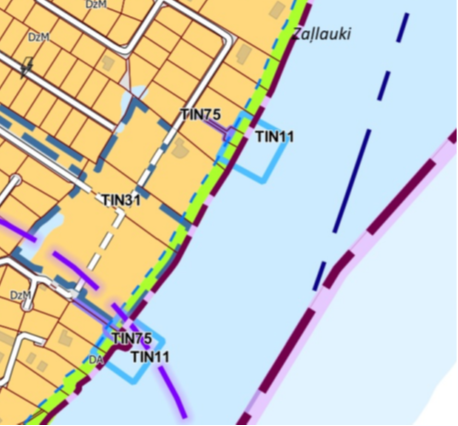 